IES ARCA REAL    - FORMACIÓN EN CENTROS DE TRABAJOHORAS FCT:	  semanales			HORARIO:  9h -18hHOJA SEMANALPara reflejar las actividades en la hoja semanal hay que darse de alta en CICERON pasos:  Entrar en www.ciceron-fct.com  y seguir los siguientes pasos para acceder por primera vez:REGISTRO Y ACCESO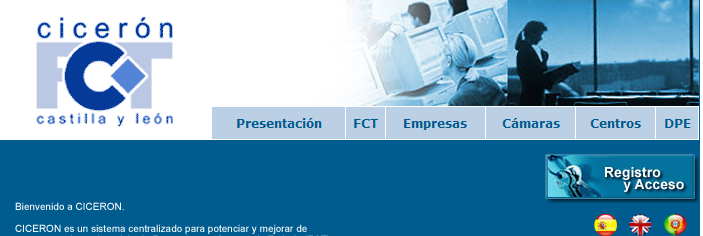 Pulse aquíAparece esta pantalla y pulsa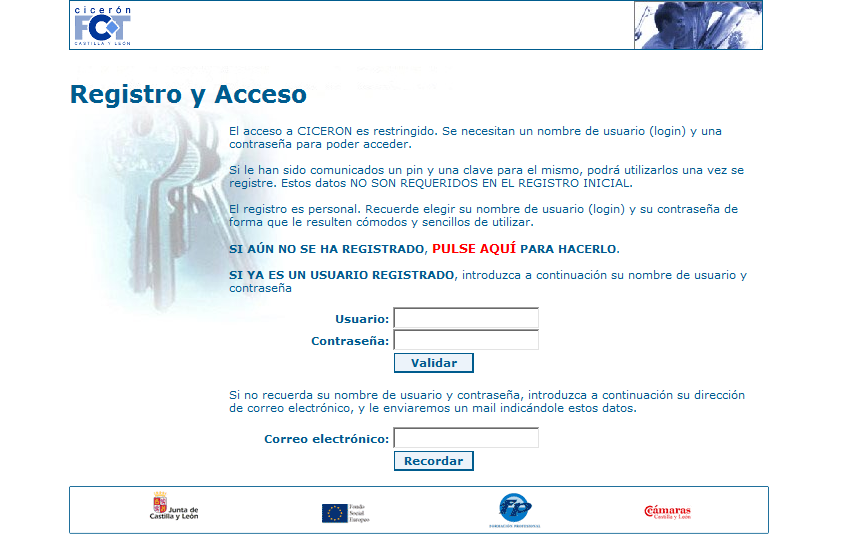 Rellenar el cuestionario de alta (los datos de nuevo usuario los defines tu)/aceptar.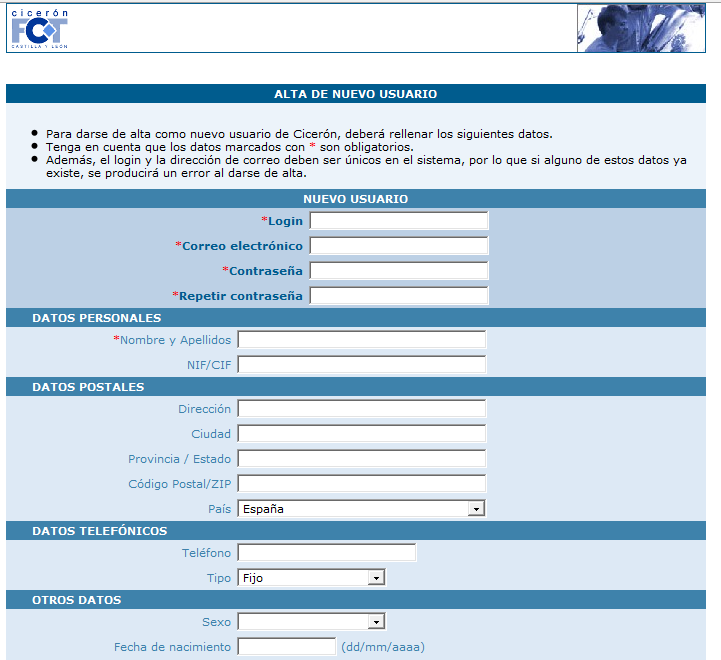 Aquí pones el login y contraseña que vas a utilizar luego para entrar en el programa (son los que tu quieras debes apuntarlos en un sitio que no se te olvidenAl dar aceptar  el programa pedirá la siguiente información: PIN y PINPASSWORD para validar los datos de Alta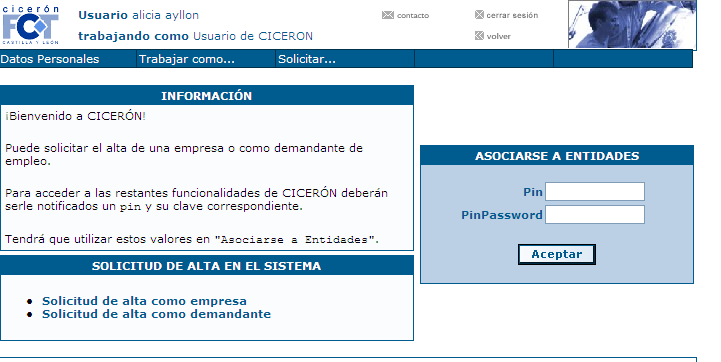 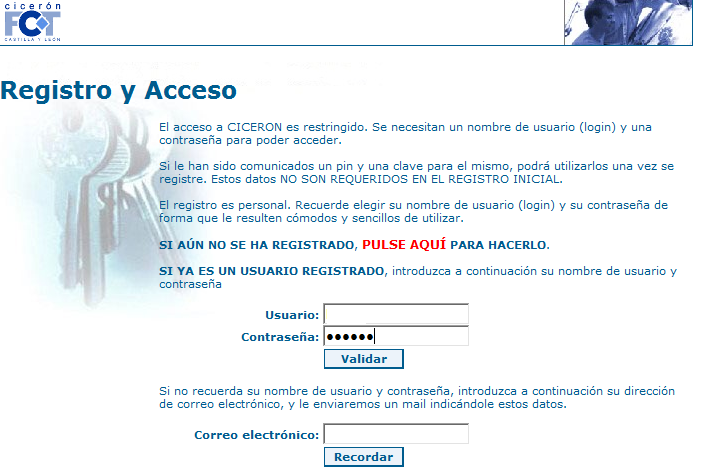 Para volver a entrar debes ir a la pantalla de acceso e introducir los datos de usuario y contraseña que tu has creado al darte de altaSi no te acuerdas del usuario y contraseña debes poner el correo electrónico que dista al alta aquíCada Semana debes introducir los datos en el diario de alumno con ayuda del tutor de la empresa, incluso los días que no se acude al centro de trabajo por ser festivo, consulta médica, etc, indicando el motivo.EL PROGRAMA IRA GENERANDO UN DOCUMENTO COMO ESTEEstamos en la pantalla de trabajo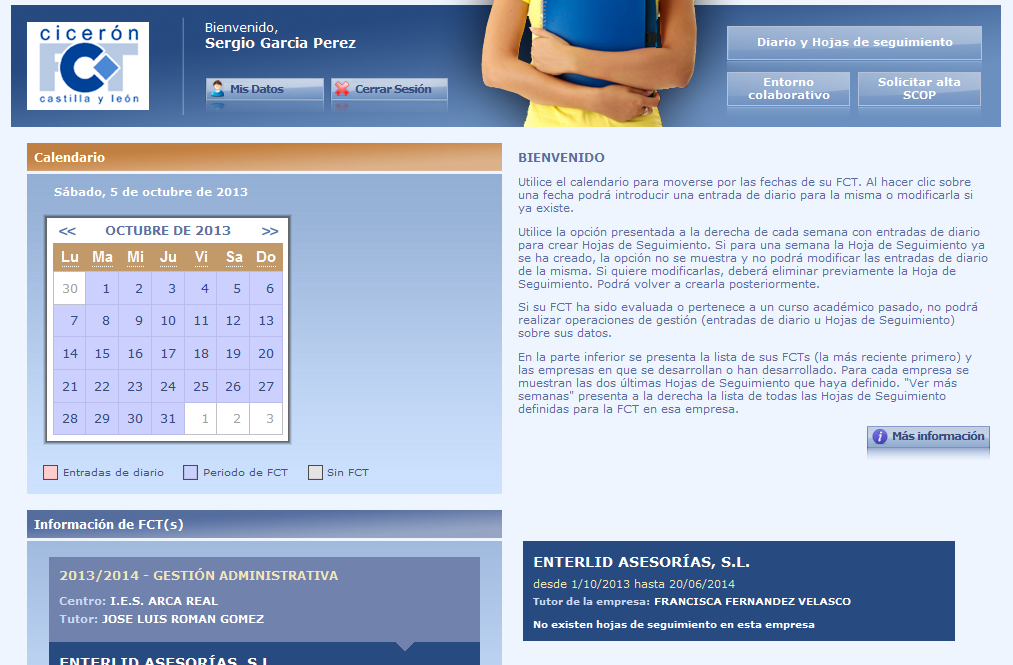 Para introducir datos   elegimos el día en que los realizamos, nos sale  la siguiente pantalla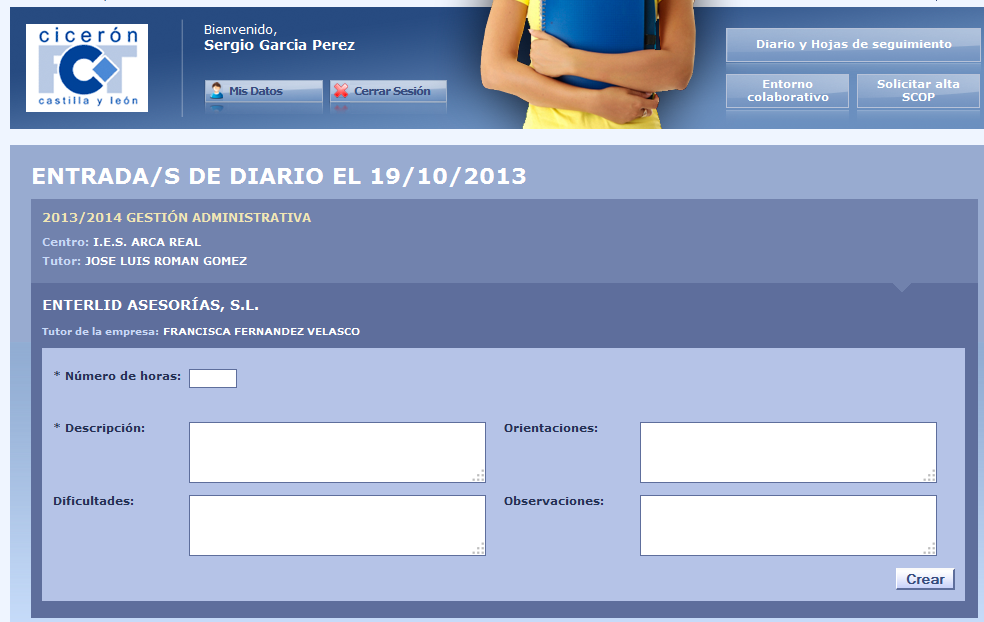 Ponemos el numero de horas que realizamos este díaPonemos la tarea realizadaAsí en todas las celdas si tenemos que poner algoUna vez rellenado los datos nos aparecerá la hoja semanal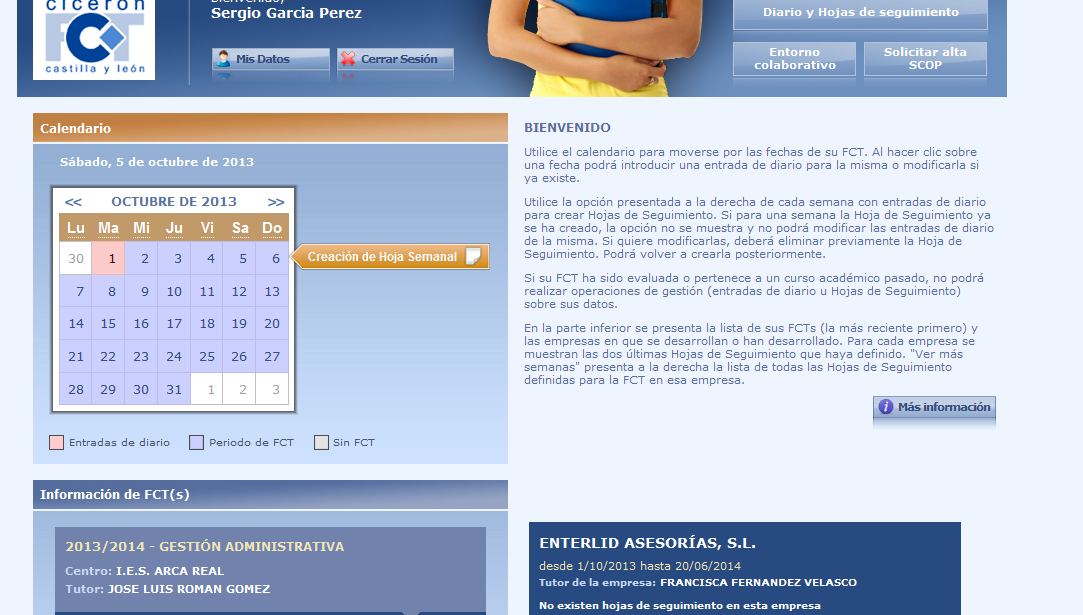 Si para una semana la Hoja de Seguimiento ya se ha creado, la opción no se muestra y no podrá modificar las entradas de diario de la misma. Si quiere modificarlas, deberá eliminar previamente la Hoja de Seguimiento. Podrá volver a crearla posteriormentePara sacar el fichero en pdf de seguimiento hay que ir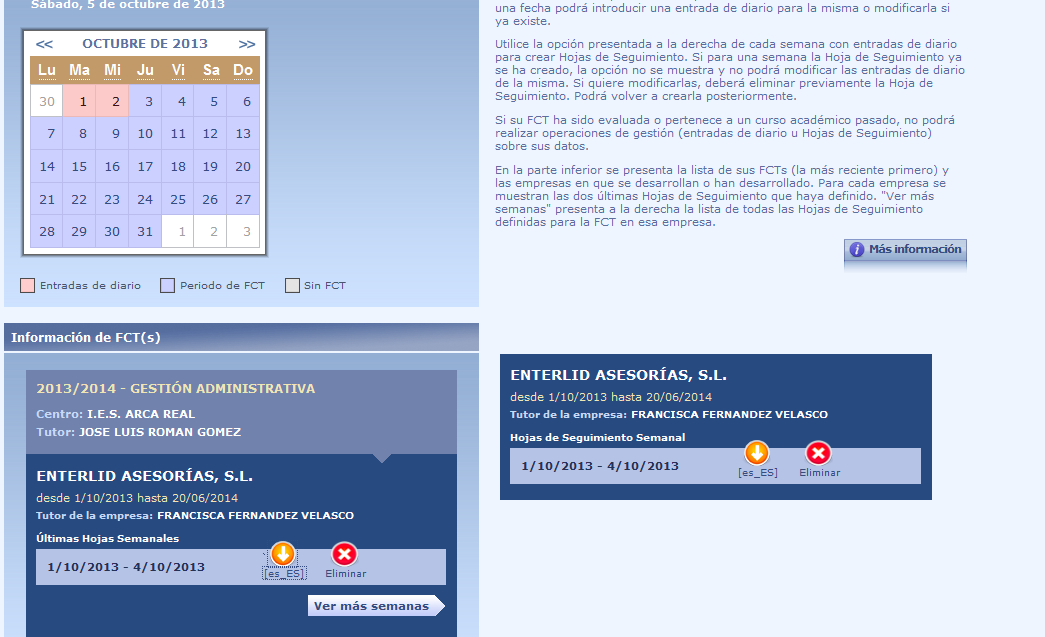 Descargará un fichero como este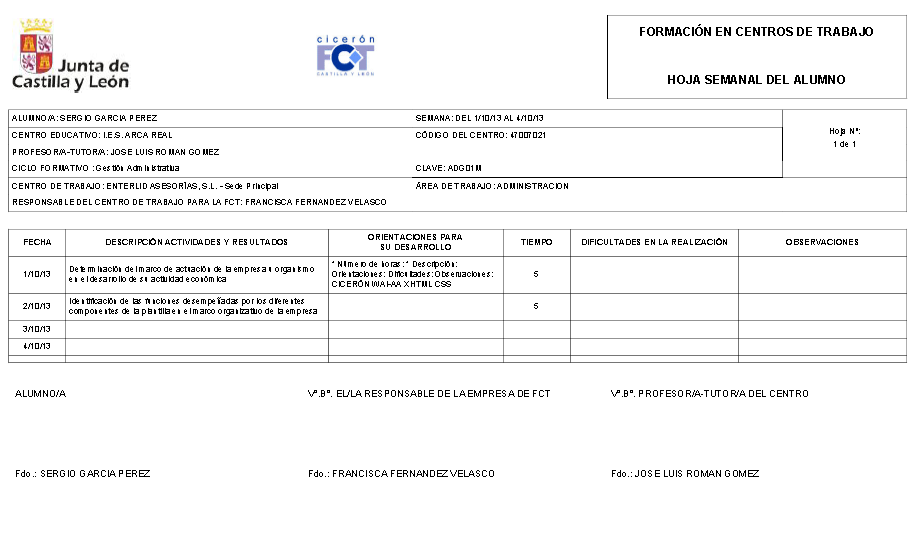 Este fichero firmado por el alumno y el tutor deberá mandarse al centro cuando se tenga un mes de realizaciónPara salir del programa 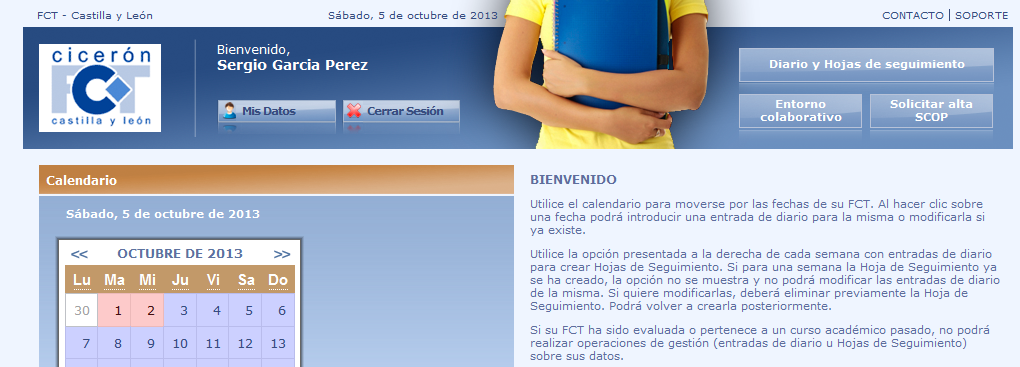 DATOS DEL CENTRO EDUCATIVOIES ARCA REALDIRECCIÓNCalle:				Gral. Shelly, 1CP:				47013Teléfono fijo:			983 220 818Fax:				983 220 835TUTOR:			José  Luis Román Gómez Tel. móvil: 			615088922jlromangomez@yahoo.esNombre: EMPRESA:  .DIRECCIÓN:  Calle:   Localidad:   ZIP/CP:   Provincia:   País:   Teléfono fijo:   Persona de contacto:   PINPINPASSWORD